Studio VII Booster Club (SVII BC) of Seven Lakes High School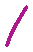 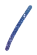 Studio VII Booster Club Executive Committee Meeting Minutes                                                  September 7, 2021Studio VII Booster Club (SVII BC) of Seven Lakes High SchoolStudio VII Booster Club Executive Committee Meeting Minutes                                                  September 7, 2021Studio VII Booster Club (SVII BC) of Seven Lakes High SchoolStudio VII Booster Club Executive Committee Meeting Minutes                                                  September 7, 2021Studio VII Booster Club (SVII BC) of Seven Lakes High SchoolStudio VII Booster Club Executive Committee Meeting Minutes                                                  September 7, 2021Studio VII Booster Club (SVII BC) of Seven Lakes High SchoolStudio VII Booster Club Executive Committee Meeting Minutes                                                  September 7, 2021Minutes and August HoursMinutes and August HoursMinutes and August HoursMinutes and August HoursMinutes and August HoursATTENDEES:  – Debbie Escovy, Diane Sanchez, Jana OlivasDawn Crabtree, Holly Elofson, Chandra Beene, Julia CarringtonKami Huyse, Allie Davis, Joshua Heerssen, Nadine Cyr, Silvana SusiKhryste Wright, Callie ButlerWelcome – President called the meeting to order at 6:06 pm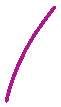 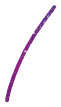 Welcome – President called the meeting to order at 6:06 pmWelcome – President called the meeting to order at 6:06 pmWelcome – President called the meeting to order at 6:06 pmAttendance and Minutes Approval- Quorum established and above listed were in attendance. President asked for a motion to approve the August 2021 minutes. None opposed, motion carried. Attendance and Minutes Approval- Quorum established and above listed were in attendance. President asked for a motion to approve the August 2021 minutes. None opposed, motion carried. Attendance and Minutes Approval- Quorum established and above listed were in attendance. President asked for a motion to approve the August 2021 minutes. None opposed, motion carried. Attendance and Minutes Approval- Quorum established and above listed were in attendance. President asked for a motion to approve the August 2021 minutes. None opposed, motion carried. Treasury – Jana Olivas- The September treasurer’s report shows $90 is show fees already due to money found from last year’s sales. $650 added to cash box. Treasury – Jana Olivas- The September treasurer’s report shows $90 is show fees already due to money found from last year’s sales. $650 added to cash box. Treasury – Jana Olivas- The September treasurer’s report shows $90 is show fees already due to money found from last year’s sales. $650 added to cash box. Treasury – Jana Olivas- The September treasurer’s report shows $90 is show fees already due to money found from last year’s sales. $650 added to cash box. Fundraising – Allie- WiddyUp fundraiser starts Oct 19 and will be #1 fundraiser for year; Holiday Extravaganza- chair will be Shanna Wozny- Studiovii will contribute 5 raffle baskets; all Fine Arts participate; this year supports funding of Masterworks concertFundraising – Allie- WiddyUp fundraiser starts Oct 19 and will be #1 fundraiser for year; Holiday Extravaganza- chair will be Shanna Wozny- Studiovii will contribute 5 raffle baskets; all Fine Arts participate; this year supports funding of Masterworks concertFundraising – Allie- WiddyUp fundraiser starts Oct 19 and will be #1 fundraiser for year; Holiday Extravaganza- chair will be Shanna Wozny- Studiovii will contribute 5 raffle baskets; all Fine Arts participate; this year supports funding of Masterworks concertFundraising – Allie- WiddyUp fundraiser starts Oct 19 and will be #1 fundraiser for year; Holiday Extravaganza- chair will be Shanna Wozny- Studiovii will contribute 5 raffle baskets; all Fine Arts participate; this year supports funding of Masterworks concertPublicity– Kami- increasing presence on social media; asking to follow Studiovii on Facebook and Instagram and share/tag as much as possible to help promote showsPublicity– Kami- increasing presence on social media; asking to follow Studiovii on Facebook and Instagram and share/tag as much as possible to help promote showsPublicity– Kami- increasing presence on social media; asking to follow Studiovii on Facebook and Instagram and share/tag as much as possible to help promote showsPublicity– Kami- increasing presence on social media; asking to follow Studiovii on Facebook and Instagram and share/tag as much as possible to help promote showsPlaybill- Bios due Sept 8; Ads due Sept 15; Headshots Sept. 13thPlaybill- Bios due Sept 8; Ads due Sept 15; Headshots Sept. 13thPlaybill- Bios due Sept 8; Ads due Sept 15; Headshots Sept. 13thPlaybill- Bios due Sept 8; Ads due Sept 15; Headshots Sept. 13thBox Office- Dawn – needs artwork and wording from directors; needs volunteers for ticket sales; ticket sales: 23rd- patrons, 27th- cast/crew, 30th-publicBox Office- Dawn – needs artwork and wording from directors; needs volunteers for ticket sales; ticket sales: 23rd- patrons, 27th- cast/crew, 30th-publicBox Office- Dawn – needs artwork and wording from directors; needs volunteers for ticket sales; ticket sales: 23rd- patrons, 27th- cast/crew, 30th-publicBox Office- Dawn – needs artwork and wording from directors; needs volunteers for ticket sales; ticket sales: 23rd- patrons, 27th- cast/crew, 30th-publicProductions– Holly setting up concession volunteers; cast party is at Holly’s; House Manager is Lincoln Hanscomb Productions– Holly setting up concession volunteers; cast party is at Holly’s; House Manager is Lincoln Hanscomb Productions– Holly setting up concession volunteers; cast party is at Holly’s; House Manager is Lincoln Hanscomb Productions– Holly setting up concession volunteers; cast party is at Holly’s; House Manager is Lincoln Hanscomb Parent Night – President- 92 signed up so far for booster club; orders will close in a couple of weeksParent Night – President- 92 signed up so far for booster club; orders will close in a couple of weeksParent Night – President- 92 signed up so far for booster club; orders will close in a couple of weeksParent Night – President- 92 signed up so far for booster club; orders will close in a couple of weeksDirectors– Julia and Heerssen- Peter is a play w/ music (not a musical); collecting recycled items for set design; Heerssen bought new lights but order is delayed; Comedy Sportz coach is Samir and sponsor is Julie Schneller: meets are 6 home/4 away; Tx. Thespian Convention- rooms are booked, more info to followDirectors– Julia and Heerssen- Peter is a play w/ music (not a musical); collecting recycled items for set design; Heerssen bought new lights but order is delayed; Comedy Sportz coach is Samir and sponsor is Julie Schneller: meets are 6 home/4 away; Tx. Thespian Convention- rooms are booked, more info to followDirectors– Julia and Heerssen- Peter is a play w/ music (not a musical); collecting recycled items for set design; Heerssen bought new lights but order is delayed; Comedy Sportz coach is Samir and sponsor is Julie Schneller: meets are 6 home/4 away; Tx. Thespian Convention- rooms are booked, more info to followDirectors– Julia and Heerssen- Peter is a play w/ music (not a musical); collecting recycled items for set design; Heerssen bought new lights but order is delayed; Comedy Sportz coach is Samir and sponsor is Julie Schneller: meets are 6 home/4 away; Tx. Thespian Convention- rooms are booked, more info to followOfficers- Kyler etc- update: sign-up starting for Freshman Rep; committee activities such as canned food drive, game night, crew workshop, helping at BDJH, ice cream social w/ other Fine Art Dept.; Brookwood visit to do scenes from Peter; voting soon on Charity of the YearOfficers- Kyler etc- update: sign-up starting for Freshman Rep; committee activities such as canned food drive, game night, crew workshop, helping at BDJH, ice cream social w/ other Fine Art Dept.; Brookwood visit to do scenes from Peter; voting soon on Charity of the YearOfficers- Kyler etc- update: sign-up starting for Freshman Rep; committee activities such as canned food drive, game night, crew workshop, helping at BDJH, ice cream social w/ other Fine Art Dept.; Brookwood visit to do scenes from Peter; voting soon on Charity of the YearOfficers- Kyler etc- update: sign-up starting for Freshman Rep; committee activities such as canned food drive, game night, crew workshop, helping at BDJH, ice cream social w/ other Fine Art Dept.; Brookwood visit to do scenes from Peter; voting soon on Charity of the YearAdjournment – President adjourned meeting at 6:50pmAdjournment – President adjourned meeting at 6:50pmAdjournment – President adjourned meeting at 6:50pmAdjournment – President adjourned meeting at 6:50pm